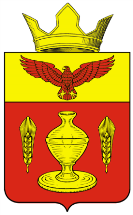 ВОЛГОГРАДСКАЯ ОБЛАСТЬПАЛЛАСОВСКИЙ МУНИЦИПАЛЬНЫЙ РАЙОН
ГОНЧАРОВСКИЙ СЕЛЬСКИЙ СОВЕТРЕШЕНИЕ23  сентября  2019 год	                     п. Золотари	                                   № 38/1«Об избрании депутатаГончаровского сельского Советав состав Палласовской районной Думы Волгоградской области»                В соответствии  с пунктом 1 части 4  статьи 35 Федерального закона № 131-ФЗ  от 06.09.2003 года  «Об общих принципах организации местного самоуправления в РФ», со статьёй 1 Закона Волгоградской области от 29 мая 2014 года № 70-ОД « О некоторых вопросах формирования  органов местного самоуправления в Волгоградской области», в целях формирования представительного органа Палласовского муниципального района, Гончаровский сельский Совет РЕШИЛ:  Избрать депутата Гончаровского сельского Совета Рыжова Сергея Анатольевича в состав Палласовской  районной Думы Волгоградской области.   Направить настоящее решение в Палласовскую  районную Думу Волгоградской области и в Территориальную избирательную комиссию Палласовского муниципального района.   Контроль  за  исполнением настоящего решения, оставляю за собой.   Настоящее решение  вступает в силу с момента официального опубликования (обнародования).Глава Гончаровскогосельского поселения                                                                     С.Г. НургазиевРег. № 38/2019г.